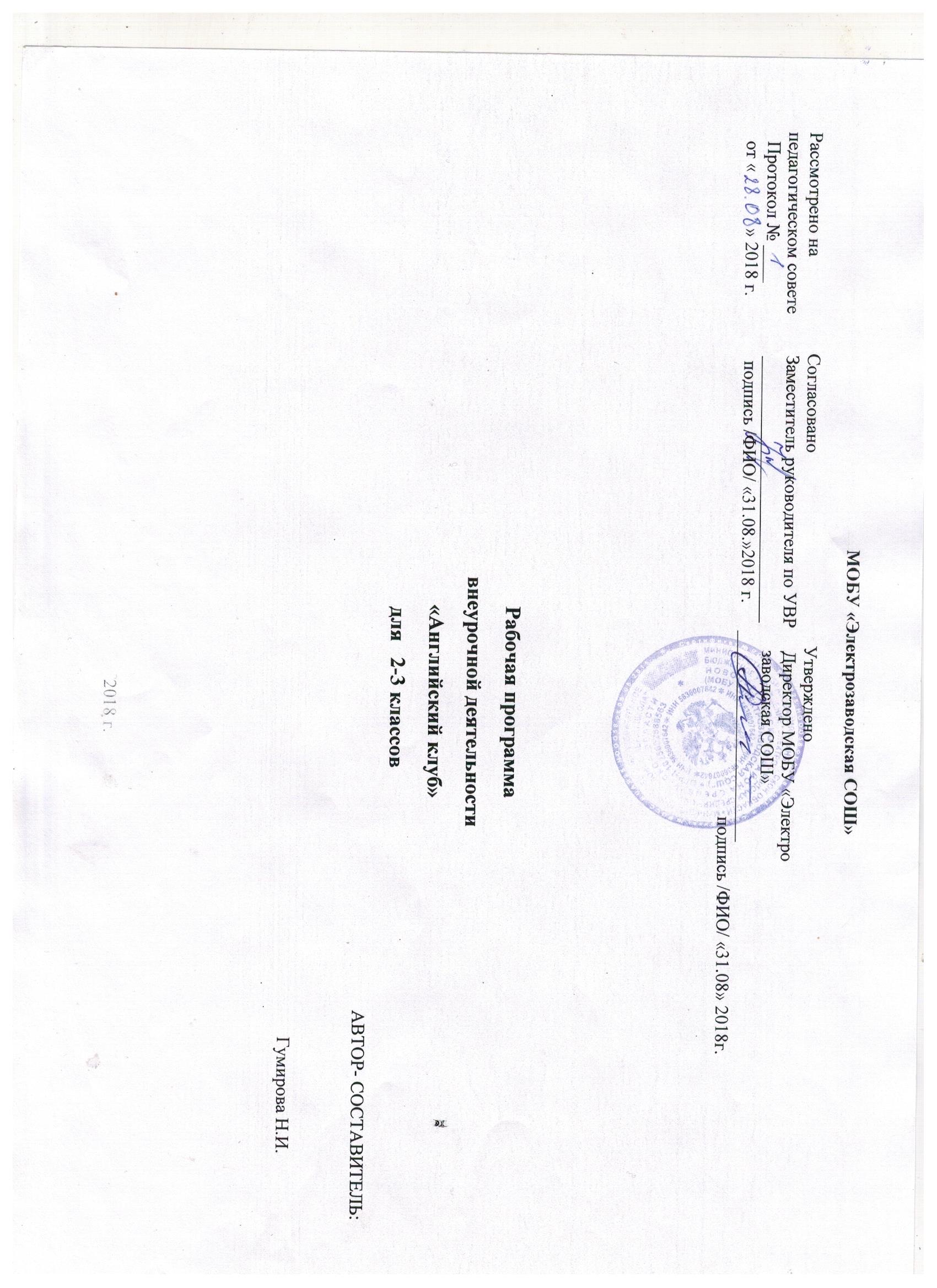 Рабочая программа внеурочной деятельности « Английский клуб     » предназначена для обучающихся  2-3 классов и разработана на основании следующих документов:Федеральный закон «Об образовании в Российской федерации» от 29.12.2012 N 273-ФЗ;Федеральный государственный образовательный стандарт начального общего образования, утвержденный приказом Минобрнауки России от 06 октября 2009 г. № 373, с изменениями, внесенными приказами Минобрнауки России от 26.11.2010 г. № 1241; от 22.09.2011 г. № 2357; от 18.12.2012 №1060; от 29.12.2014 №1643; от 18.05.2015 №2015, №507; от 31.12.2015 №1576-  МОБУ «Электрозаводская  СОШ»  протокол № ___ от  «___»______   2018;Положение о внеурочной деятельности МОБУ «Электрозаводская  СОШ»   протокол №___  от  «__»______  20___г.Данная  программа кружка « Английский клуб» предназначена для учащихся 2-3 классов общеобразовательной школы, изучающих английский язык. Занятия кружка проводятся 1 раз в неделю, всего за год-34 часа.На занятиях кружка учащиеся совершенствуют свои знания, умения и навыки, убеждаются в практическом значении иностранного языка в организации общения, приобретении дополнительной информации, с пользой проводят свое свободное время.       Кружок способствует их самопознанию, самоутверждению и самовыражению. Тематики работы кружка дополняют и углубляют материалы урока, способствуют их более прочному усвоению, предусматривают связь с жизнью учащихся и стимулируют их потребность в общении.Особенностью данной программы является широкое использование игр для обучения иностранному языку. Каждое занятие строится как занятие общения, максимально приближенный к естественному общению, чтобы дети как можно раньше почувствовали результат своих усилий. Для создания коммуникативной обстановки на занятиях немаловажную роль играет поддержка высокой активности каждого ребенка.С этой целью в программе предусмотрено значительное увеличение активных форм работы, направленных на вовлечение учащихся в динамичную деятельность, на обеспечение понимания ими языкового материала и развития интеллекта, приобретение практических навыков самостоятельной деятельности.       При составлении данной программы были учтены возрастные особенности учащихся, а также  увеличение занятости детей в свободное время, развитие личности, ранняя профессиональная ориентация.Одна из основных задач образования по стандартам второго поколения – развитие способностей ребёнка и формирование  универсальных учебных действий, таких как: целеполагание, планирование, прогнозирование, контроль, коррекция, оценка, саморегуляция.Цели программы:Формирование умений общаться на английском языке с учётом речевых возможностей и потребностей младших школьников.Развитие внимания, памяти.Освоение элементарных лингвистических представлений, доступных младшим школьникам.Знакомство младших школьников с миром зарубежных сверстников.Задачи:Познавательный аспект. 
познакомить детей c культурой стран изучаемого языка (музыка, история, театр, литература, традиции, праздники и т.д.);способствовать более раннему приобщению младших школьников к новому для них языковому миру и осознанию ими иностранного языка как инструмента познания мира и средства общения; формировать некоторые универсальные лингвистические понятия, наблюдаемые в родном и иностранном языках;способствовать удовлетворению личных познавательных интересов. 
II. Развивающий аспект. развивать мотивацию к дальнейшему овладению английским языком и культурой; развивать учебные умения и формировать у учащихся рациональные приемы овладения иностранным языком; приобщить детей к новому социальному опыту за счет расширения спектра проигрываемых социальных ролей в игровых ситуациях;формировать у детей готовность к общению на иностранном языке;развивать технику речи, артикуляцию, интонации.III. Воспитательный аспект. способствовать воспитанию толерантности и уважения к другой культуре, приобщать к общечеловеческим ценностям; способствовать воспитанию личностных качеств (умение работать в сотрудничестве с другими; коммуникабельность, уважение к себе и другим, личная и взаимная ответственность); -прививать навыки самостоятельной работы по дальнейшему овладению иностранным языком и культурой .
Содержание и тематика занятий тесно связаны с учебным материалом. Для реализации содержания курса используются следующие методы и приёмы работы.Методы 							Приемы 1. Ознакомление с новой темой 			- объяснение;								- слушание и запись;								- самостоятельное чтение;								- работа со словарем;2. Тренировка 						- ответы на вопросы;								- поиск информации в тексте;								- чтение и перевод текстов;								- ролевые игры;								- работа с карточками;3.Практика:						- обсуждение изучаемой темы;								- работа в парах;								- коллективная работаТеоретические сведения, представленные в программе, подкрепляются практическими занятиями. На занятиях используются иллюстративные материалы:  таблицы, картинки, аудиозаписи, видеозаписи, игрушки.        Программа является вариативной: педагог может вносить изменения в содержание тем (выбрать ту или иную игру, стихотворение, форму работы,  дополнять практические занятия новыми приемами и т.д.).3. Место кружка в учебном плане	Согласно плану внеурочной деятельности школы на изучение программы кружка выделяется 34 часа (из расчёта 1 час в неделю):Виды деятельности:игровая деятельность (в т.ч. подвижные игры);чтение, литературно-художественная деятельность;изобразительная деятельность;прослушивание песен и стихов;разучивание стихов;проектная деятельность;Эффективность и результативность данной внеурочной деятельности зависит от соблюдения следующих условий: добровольность участия и желание проявить себя, сочетание индивидуальной, групповой  деятельности;сочетание инициативы детей с направляющей ролью учителя; занимательность и новизна содержания, форм и методов работы; эстетичность всех проводимых мероприятий; четкая организация и тщательная подготовка всех запланированных мероприятий; наличие целевых установок и перспектив деятельности,  возможность участвовать в конкурсах, фестивалях и проектах различного уровня; широкое использование методов педагогического стимулирования активности учащихся; гласность, открытость, привлечение детей с разными способностями и уровнем овладения иностранным языком; Личностные, предметные и метапредметные результатыДостижение целей личностного, социального и познавательного развития учащихся является главным результатом освоения программы кружка по английскому языку. Ученик приобретёт следующие личностные характеристики:любовь к своему народу, своему краю и своей Родине;уважение и осознание ценностей семьи и общества;любознательность, активное и заинтересованное познание мира;владение основами умения учиться, способность к организации собственной деятельности;готовность самостоятельно действовать и отвечать за своипоступки перед семьёй и обществом;доброжелательность, умение слушать и слышать собеседника, обосновывать свою позицию, высказывать своё мнение;следование правилам здорового и безопасного для себя и окружающих образа жизни.Будут достигнуты определённые личностные результаты: будут сформированы основы российской гражданской идентичности, чувство гордости за свою Родину, российский народ и историю России, осознание своей этнической и национальной принадлежности; ценности многонационального российского общества; гуманистические и демократические ценностные ориентации;будет сформирован целостный, социально ориентированный взгляд на мир в его органичном единстве и разнообразии природы, народов, культур и религий;будет сформировано уважительное отношение к иному мнению, истории и культуре других народов;будут сформированы начальные навыки адаптации в динамично изменяющемся и развивающемся мире;будут развиты мотивы учебной деятельности и сформирован личностный смысл учения;будут развиты самостоятельность и личная ответственность засвои поступки, в том числе в информационной деятельности, на основе представлений о нравственных нормах, социальной справедливости и свободе;будут сформированы эстетические потребности, ценности и чувства;будут развиты этические чувства, доброжелательность и эмоционально-нравственная отзывчивость, понимание и сопереживание чувствам других людей;будут развиты навыки сотрудничества со взрослыми и сверстниками в разных социальных ситуациях, умения не создавать конфликтов и находить выходы из спорных ситуаций;будут сформированы установки на безопасный, здоровый образ жизни, наличие мотивации к творческому труду, работе на результат, бережному отношению к материальным и духовным ценностям.Будут достигнуты определённые метапредметные результаты:овладеют способностью принимать и сохранять цели и задачи учебной деятельности, поиска средств её осуществления;сформируют умения планировать, контролировать и оценивать учебные действия в соответствии с поставленной задачей и условиями её реализации; определять наиболее эффективные способы достижения результата;сформируют умения понимать причины успеха/неуспеха учебной деятельности и способности конструктивно действовать даже в ситуациях неуспеха;освоят начальные формы познавательной и личностной рефлексии;будут активно использовать речевые средства и средства информационных и коммуникационных технологий для решения коммуникативных и познавательных задач;будут использовать различные способы поиска (в справочных источниках и открытом учебном информационном пространстве Сети Интернет), сбора, обработки, анализа, организации, передачи и интерпретации информации в соответствии с коммуникативными и познавательными задачами;овладеют навыками смыслового чтения текстов различных стилей и жанров в соответствии с целями и задачами; будут осознанно строить речевое высказывание в соответствии с задачами коммуникации и составлять тексты в устной и письменной форме;будут готовы слушать собеседника и вести диалог; признавать возможность существования различных точек зрения и права каждого иметь свою; излагать своё мнение и аргументировать свою точку зрения и оценку событий;смогут определять общие цели и пути их достижения; смогут договариваться о распределении функций и ролей в совместной деятельности; осуществлять взаимный контроль в совместной деятельности, адекватно оценивать собственное поведение и поведение окружающих;будут готовы конструктивно разрешать конфликты посредством учёта интересов сторон и сотрудничества;овладеют базовыми предметными и межпредметными понятиями, отражающими существенные связи и отношения между объектами и процессами.В процессе освоения основной образовательной программы начального общего образования будут достигнуты определённые предметные результаты. приобретут начальные навыки общения в устной и письменной форме с носителями иностранного языка на основе своих речевых возможностей и потребностей; освоят правила речевого и неречевого поведения;освоят начальные лингвистические представления, необходимые для овладения на элементарном уровне устной и письменной речью на иностранном языке, расширяя таким образом лингвистический кругозор;сформируют дружелюбное отношение и толерантность к носителям другого языка на основе знакомства с жизнью своих сверстников в других странах, с детским фольклором и доступными образцами детской художественной литературы.Планируемые результаты освоения обучающимися программы    В говорении  ученик научится:вести и поддерживать элементарный диалог: этикетный, диалог-расспрос, диалог-побуждение;кратко описывать и характеризовать предмет, картинку, персонаж;рассказывать о себе, своей семье, друге, школе, родном крае, стране и т. п. (в пределах тематики начальной школы);воспроизводить наизусть небольшие произведения детского фольклора: рифмовки, стихотворения, песни;кратко передавать содержание прочитанного/услышанного текста;выражать отношение к прочитанному/услышанному.В аудировании ученик научится:понимать на слух речь учителя; связные высказывания учителя, построенные на знакомом материале и/или содержащие некоторые незнакомые слова; выказывания одноклассников;понимать основную информацию услышанного (небольшие тексты и сообщения, построенные на изученном речевом материале, как при непосредственном общении, так и при восприятии аудиозаписи);извлекать конкретную информацию из услышанного; реагировать на услышанное;понимать на слух разные типы текста (краткие диалоги, описания, рифмовки, песни);использовать контекстуальную или языковую догадку;не обращать внимания на незнакомые слова, не мешающие понимать основное содержание текста.В чтении ученик овладеет техникой чтения, т. е. научится читать:с помощью (изученных) правил чтения и с правильным словесным ударением;с правильным логическим и фразовым ударением простые нераспространённые предложения;основные коммуникативные типы предложений(повествовательные, вопросительные, побудительные, восклицательные);небольшие тексты с разными стратегиями, обеспечивающими понимание основной идеи текста, полное понимание текста и понимание необходимой информации;читать и понимать содержание текста на уровне значения и отвечать на вопросы по содержанию текста;определять значения незнакомых слов по знакомым словообразовательным элементам (приставки, суффиксы) и по известным составляющим элементам сложных слов, аналогии сродным языком, конверсии, контексту, иллюстративной наглядности;пользоваться справочными материалами (англо-русским словарём, лингвострановедческим справочником) с применением знаний алфавита и транскрипции;читать и понимать тексты, написанные разными типами шрифтов;читать с соответствующим ритмико-интонационным оформлением простые распространённые предложения с однородными членами;понимать внутреннюю организацию текста;В письме ученик научится:правильно списывать;выполнять лексико-грамматические упражнения;делать подписи к рисункам;отвечать письменно на вопросы;писать открытки-поздравления с праздником и днём рождения;писать личные письма в рамках изучаемой тематики с опорой на образец;правильно оформлять конверт (с опорой на образец)Качества личности, которые могут быть развиты у обучающихся в результате занятий: толерантность, дружелюбное отношение к представителям других стран; познавательная, творческая, общественная активность;самостоятельность (в т.ч. в принятии решений);умение работать в сотрудничестве с другими, отвечать за свои решения; коммуникабельность; уважение к себе и другим; личная и взаимная ответственность;готовность действия в нестандартных ситуациях.СОДЕРЖАНИЕ ПРОГРАММЫТема №1 «Давайте познакомимся!»Лексический материал: I, am, hi, bye, yes, no, are, you, who, seven, eight,  how, old, Russia, America, from, Great Britain, Africa, where, he, she, is, name, my, what, your, his, her, live.Грамматический материал: личные местоимения: I, you, he, sheПритяжательные местоимения: my, his, herГлаголы связки: am, is, areВопросы: who, how old, what, where.Требования к знаниям и умениям.Знакомясь с грамматическими структурами, дети учатся задавать и отвечать на общие и специальные вопросы по пройденным грамматическим структурам. Умеют понимать и выполнять команды: Сядь! Встань! Иди сюда! Закройте глаза! Откройте глаза!Тематика практических работ. 	Составление диалога между детьми и сказочными персонажами.Тема №2«Моя семья»Лексический материал: a  mother ,a father, a grandmother, a grandfather, a sister, a brother, an aunt, an uncle, a son, a daughter, a friend, a family, love, fine, thanks,  a cousin, a grandmother, a grandfather.Грамматический материал: глагол have/has gotТребования к знаниям и умениям.Дети должны уметь называть всех членов семьи, рассказывать о своей семье, отвечать и задавать общие и специальные вопросы по пройденным грамматическим структурам.Тематика практических работ. 	Составление рассказа о своей семье по рисунку (фотографии). Тема № 3 «Мой дом. Моя квартира»Лексический материал: a desk, a chair, a bed, a window, a house, a floor, a wardrobe , a carpet , an armchair, a bedroom, a living- room, a dining-room, a curtain, a wall, a hall, a sofa.Грамматический материал:  конструкция there is…/there are….Требования к знаниям и умениям.	Дети должны знать названия существительных по теме «Мебель», уметь задавать и отвечать на общие и специальные вопросы по пройденным грамматическим структурам. Строить диалогическую речь в пределах 4-5 реплик, строить монологическую речь по картинке в пределах 3-4 реплик, используя изученные предлоги.Тематика практических работ. 	Рисование «Мой дом. Моя квартира». Составление рассказа по рисунку в пределах 4-5 реплик.Тема № 4  «Еда»Лексический материал: banana, pear, cherry, orange, grapes, plum, strawberry, apricot, lemon, apple, onion, pea, tomato, red pepper, cucumber, cabbage, рotato, carrot, bacon, butter, marmalade, milk, tea, roll, range, grapefruit, tomato,  juice, toasts, coffee, mushrooms, sausage, fried eggs, eat, drink, cook, cakeГрамматический материал: глагол like, речевой образец Would you like some…Требования к знаниям и умениям.	Дети должны знать названия по теме «Еда», уметь задавать и отвечать на общие и специальные вопросы по пройденным грамматическим структурам. Строить диалогическую речь в пределах 4-5 реплик, строить монологическую речь по картинке в пределах 3-4 реплик.Тематика практических работ. 	Сюжетно-ролевая игра «In the Shop». Тема № 5 «Цвета»Лексический материал: grey, black, green, brown, yellow, white, red, blue, pink, brown.Грамматический материал: глагол to be, конструкция there is…/there are…Требования к знаниям и умениям.Дети должны знать и называть названия цветов, уметь отвечать и задавать общие и специальные вопросы по пройденным грамматическим структурам.Тематика практических работ. 		Описание картины.Тема № 6 «Мы считаем»Лексический материал: one, two, three, four, five, six, seven, eight, nine, ten, many (how many).Грамматический материал: числительные, местоимение it.Требования к знаниям и умениям.Дети должны уметь считать от 1 до 10  обратно, решать примеры на сложение и вычитание в пределах 10, отвечать на специальный вопрос по пройденной грамматических работ.Тематика практических работ. Прямой и обратный счет.Тема № 7 «Наши любимые животные»Лексический материал: a cat, a frog, a dolphin, a penguin, a dog, a mouse, a horse, a cow, a chick, a hare, a monkey, a pony, a camel, a kitten, a puppy, zoo, a duck, a crocodile, an elephant, a fish, a parrot.Грамматический материал: I like…, I have….Требования к знаниям и умениям.Дети должны уметь называть животных и их детенышей, уметь задавать и отвечать на общие и специальные вопросы по пройденным грамматическим структурам.Тематика практических работ. 	Рассказ о любимом животном.Тема № 8 «Одежда и обувь»Лексический материал: trainers, a dress, a jacket, a scarf, a cap, a shirt, jeans, shoes, a hat, tights, a coat, a T-shirt, mittens, a raincoat, wear.Грамматический материал: глаголы like, wearТребования к знаниям и умениям.Дети должны знать названия предметов одежды, уметь задавать и отвечать на общие и специальные вопросы по пройденным грамматическим структурам. Строить диалогическую речь в пределах 4-5 реплик, строить монологическую речь по картинке в пределах 3-4 реплик.Тематика практических работ. 	Сюжетно-ролевая игра «In the Shop».Тема № 9 «Мы путешествуем»Лексический материал: a car, a plane, a train, a bout, a bike, a motorbike, a bus, sea, a river, a mountain, an ocean, a forest. Грамматический материал: глаголы go, travel, ride.Требования к знаниям и умениям.Дети должны уметь называть виды транспорта, уметь задавать и отвечать на общий вопрос по пройденной грамматической структуре.Тематика практических работ. 	Сюжетно –ролевая игра “The Bus”.Тема № 10 «Учебные принадлежности»Лексический материал: a ruler, an exercise book, an eraser, a pencil-case,  paints, a text-book, a brush, a  pen, a sharpener, a book, a pencil, a calculator, a felt-tip pen, a bag, a desk, a chair, a school.Грамматический материал: глаголы to have, to be, конструкции there is…/there are…Требования к знаниям и умениям.Дети должны знать названия существительных по теме «Учебные принадлежности», уметь задавать и отвечать на общие и специальные вопросы по пройденным грамматическим структурам. Строить диалогическую речь в пределах 4-5 реплик, строить монологическую речь по картинке в пределах 4-5 реплик, используя изученные предлоги.Тематика практических работ. 	Обыгрывание ситуаций «Я –ученик».Тема № 11 «My hobby »Лексический материал: to swim, to sing, boxing,  listen to music, to ride a bike,  reading, to play computer games, drawing, to danceГрамматический материал: Present Simple, like.Требования к знаниям и умениям.Дети должны знать названия слова по теме « Хобби», уметь задавать и отвечать на общие и специальные вопросы по пройденным грамматическим структурам. Строить диалогическую речь в пределах 4-5 реплик, строить монологическую речь по картинке в пределах 4-5 реплик, используя изученные предлоги.Тематика практических работ: рассказ «Мое хобби».Тема № 12 «Игры и спорт»Лексический материал: to play football, to play tennis, to play hockey, to play tennis, to swim, to jump, to run, to skate, to ski, to toboggan, to play snowballs, to ride a bike,  can, Do you like to play?Грамматический материал: Present Simple.Требования к знаниям и умениям.	Дети должны знать названия спортивных игр и игр-забав, уметь задавать и отвечать на общие и специальные вопросы по пройденным грамматическим структурам. Строить диалогическую речь в пределах 4-5 реплик, стоить монологическую речь по картинке в пределах 3-4 реплик.Тематика практических работ- рассказ «Мое свободное время» Промежуточная аттестация проводится 1 раз в конце года в форме творческого проекта.	Приложение 1.Материально-техническое обеспечение.Биболетова М. 3. Английский язык. Английский с удовольствием (Enjoy English): Учебник – англ. яз. для 3 кл. общеобразоват. учрежд.- Обнинск: Титул, 2013 год. УМК по предмету «Английский в фокусе»/ «Spotlight 2». Автор: Быкова Н., Дули Д., Поспелова М., Эванс В4. Обучающая компьютерная программа «ABC». 5. Обучающая компьютерная программа «Spotlight 2listening and playing».6. Биболетова М. 3. Программа курса английского языка к «УМК» «Английский с удовольствием» / Enjoy English для 3кл. общеобразоват. учрежд.- Обнинск: Титул, 2008 год. Английский в фокусе»/ «Spotlight 2». Автор: Быкова Н., Дули Д., Поспелова М., Эванс ВЭлектронные ресурсыОбучающая компьютерная программа “Enjoy Listening and Playing” к учебнику Биболетова М.З., Денисенко О.А., Трубанева Н.Н.  Английский язык: Английский с удовольствием (EnjoyEnglish): Учебник английского языка для 3 класса. 1 элект. опт.диск CD R по предмету «Английский в фокусе»/ «Spotlight 2». Автор: Быкова Н., Дули Д., Поспелова М., Эванс В№ п/пТемаПланируемые результаты(в соответствии с ФГОС)Планируемые результаты(в соответствии с ФГОС)Планируемые результаты(в соответствии с ФГОС)Планируемые результаты(в соответствии с ФГОС)    Дата    Дата№ п/пТемаПланируемые результаты(в соответствии с ФГОС)Планируемые результаты(в соответствии с ФГОС)Планируемые результаты(в соответствии с ФГОС)Планируемые результаты(в соответствии с ФГОС)планфакт№ п/п№ п/пВиды деятельностиПредметныеМетапредметные УУДЛичностные УУД1Знакомство учащихся с работой кружка, ТБ на занятиях кружка.«Как здорово, что все мы здесь сегодня собрались…».. Ролевая игра по ситуации «Знакомство». Рассказ о себе. Диалог. Диалог в ситуации бытового общения (приветствие, прощание, знакомство)Научиться приветствовать друг друга и учителя, знакомиться и прощаться.Коммуникативные:вести элементарный этикетный диалог.Регулятивные:принимать и сохранять цели и задачи учебной деятельности, находить средства её осуществления.Познавательные:осознанно строить речевые высказывания в соответствии с задачами коммуникации.Формирование потребности в дружбе с одноклассниками06.092«Без друзей меня чуть-чуть, а с друзьями много». Друзья, подруги. Монолог.Личные местоимения.Краткие гласные звукиСтруктура «I have got»Личные местоименияПознакомиться с личными местоимениямиКоммуникативные:Использовать в речи лексические единицы обслуживающие ситуацию общения.Регулятивные:Принимать и сохранять цели и задачи учебной деятельности, находить средства её осуществления.Познавательные:Строить сообщения в устной форме.Формирование учебно-познавательного интереса к новому материалу13.093.Мама, папа, я -наша дружная семья». Члены семьи. Диалог.Отрицательные предложения.Совершенствование  лексических навыков чтения и говорения по теме «Семья».Научиться задавать вопросы о предметах в единственном и множественном числе и отвечать на них. Место отрицания в предложениях.Коммуникативные: использовать в речи изученные лексические единицы в соответствии с ситуацией общения.Регулятивные: применять и сохранять цели и задачи учебной деятельности, находить средства ее осуществления.Познавательные: Пользоваться наглядными средствами предъявления материала.Принятие и освоение социальной роли обучающегося, развитие мотивов учебной деятельности и формирование личностного смысла учения.20.0920.094.«Свет мой, зеркальце скажи…» Внешность. Части тела. Описание по картинке.Вопросительные предложения.Звонкие согласные звуки.Глагол «to be». Прилагательные. Вопросительные предложения.Научиться называть части тела и говорить о своей внешности.Коммуникативные:Строить монологическое высказывание.Регулятивные:Планировать, контролировать и оценивать учебные действия в соответствии с поставленной задачей и условиями её реализации.Познавательные:Строить сообщения в письменной форме.Формирование первоначального опыта участия в учебной деятельности по овладению английским языком и осознание её значимости для личности учащегося.27.0927.095.«Что вы знаете про кошку? Всё, наверно, понемножку.» Домашние животные. Рассказ по фотографиям.Множественное число существительныхЗнакомство с новыми словами, закрепление новой лексики в речи,Научиться называть домашних животных.Научиться задавать вопросы о предметах в единственном и множественном числе и отвечать на них.Коммуникативные:называть и описывать предметы на элементарном уровне.Регулятивные:принимать и сохранять цели и задачи учебной деятельности, находить средства её осуществления.Познавательные:пользоваться наглядными средствами предъявления материала.Проявлять инициативу действия в учебном сотрудничестве4.104.104.104.104.104.104.106.«В лесу медведь проснулся вдруг, и скачут белки там…». Звери в лесу. Охраняем природу. Обсуждения.Предложения «I haven t got». Отрицание в предложении.Парные звонкие и глухие согласные. Структура «I haven t got»Уметь употреблять “have got” в утвердительной, вопросительной, отрицательной формах и кратких ответах;Коммуникативные:Использовать в речи лексические единицы обслуживающие ситуацию общения.Регулятивные:Принимать и сохранять цели и задачи учебной деятельности, находить средства её осуществления.Познавательные:Строить сообщения в устной форме.Развитие навыков сотрудничества со взрослыми и сверстниками в разных социальных ситуациях.11.1011.1011.1011.1011.1011.1011.107.Жил на арене рыжий клоун, как будто счастьем нарисован!» Кроссворд.Модальный глагол «уметь» (утвердительная форма)Транскрипция. Модальный глагол «can» (утвердительная форма). Глаголы движения.Научиться говорить о том, что умеют делать животные, используя глагол can (уметь).Коммуникативные:Запрашивать и давать необходимую информацию.Регулятивные:Принимать и сохранять цели и задачи учебной деятельности, находить средства её осуществления.Познавательные:Пользоваться наглядными средствами предъявления материала.Формирование потребности и начальных умений выражать себя в различных доступных и наиболее привлекательных для ребенка видах творческой деятельности.18.1018.1018.1018.1018.1018.1018.108.«Как хорошо уметь читать…» Школа. Школьные предметы. Игра на повторение лексики. Глагол «уметь» (вопросительная форма).Открытый слог. Глагол «can» (вопросительная форма).Научиться говорить о том, что умеют делать животные, используя глагол can (уметь)в вопросительной формеКоммуникативные:Использовать в речи лексические единицы обслуживающие ситуацию общения.Регулятивные:Принимать и сохранять цели и задачи учебной деятельности, находить средства её осуществления.Познавательные:Строить сообщения в устной форме.Развитие навыков сотрудничества со взрослыми и сверстниками в разных социальных ситуациях.25.1025.1025.1025.1025.1025.1025.109.«Раз, два, три, четыре, пять собираемся гулять…». Игры с мячом.Различные виды спорта.Условно открытый слог.  Глагол «can» (отрицательная форма). Названия видов спорта.Научиться говорить о занятиях спортом, вести этикетный диалог в ситуациях бытового общенияКоммуникативные:Запрашивать и давать необходимую информацию.Регулятивные:Принимать и сохранять цели и задачи учебной деятельности, находить средства её осуществления.Познавательные:Пользоваться наглядными средствами предъявления материала.Формирование потребности и начальных умений выражать себя в различных доступных и наиболее привлекательных для ребенка видах творческой деятельности.1.111.111.111.111.111.111.1110.«Кто ходит в гости по утрам, тот поступает мудро…»Игра «Накрываем на стол». Продукты питания.Порядок слов в предложении. Будь вежливым!Закрытый слог. Порядок слов в предложении.  Продукты питания.Научиться называть некоторые продукты питания, вести беседу за столом, уметь воспринимать на слух и читать сюжетный диалог.Коммуникативные:Использовать в речи лексические единицы обслуживающие ситуацию общения.Регулятивные:Принимать и сохранять цели и задачи учебной деятельности, находить средства её осуществления.Познавательные:Строить сообщения в устной форме.Развитие навыков сотрудничества со взрослыми и сверстниками в разных социальных ситуациях.8.118.118.118.118.118.118.118.1111.«Нам весело живется, мы песенку поем!» Прослушивание  и исполнение песен.Разучивание песенки «Плюшевый мишка».Интонация в предложении. Present simple (утвердительная форма)Названия инструментов.воспринимать на слух и воспроизводить текст песни.Коммуникативные:Строить монологическое высказывание.Регулятивные:Планировать, контролировать и оценивать учебные действия в соответствии с поставленной задачей и условиями её реализации.Познавательные:Строить сообщения в письменной форме.Формирование потребности и начальных умений выражать себя в различных доступных и наиболее привлекательных для ребенка видах творческой деятельности.15.1115.1115.1115.1115.1115.1115.1115.1112.«Купили в магазине резиновую Зину…». Пройдемся по магазинам. Покупаем подарки. Заочная экскурсия.Волшебные слова. «Спасибо»,«До свидания». Будь вежливым!Ударение в слове. Present simple (отрицательная форма). Волшебные слова «thank you» «please»Научиться  называть предметы одежды, учиться быть вежливымКоммуникативные:Запрашивать и давать необходимую информацию.Регулятивные:Принимать и сохранять цели и задачи учебной деятельности, находить средства её осуществления.Познавательные:Пользоваться наглядными средствами предъявления материала.Развитие навыков сотрудничества со взрослыми и сверстниками в разных социальных ситуациях.22.1122.1122.1122.1113.«К сожаленью день рожденья только раз в году...» Рассказ-воспоминание.Простое прошедшее время.Чтение гласных под ударением. Present simple (отрицательная форма). Лексика по теме «Цвет».Называть цвета и говорить, какого цвета предметНазывать некоторые виды увлечений и активного отдыха,Коммуникативные:Называть и описывать предметы на элементарном уровне.Регулятивные:принимать и сохранять цели и задачи учебной деятельности, находить средства её осуществления.Познавательные:Пользоваться наглядными средствами предъявления материала.Формирование учебно-познавательного интереса к новому учебному материалу и способам выполнения нового задания.29.1129.1129.1129.1114.«Скоро, скоро к нам придет долгожданный Новый год!» Рождество и Новый год в Великобритании.Простое прошедшее время. Отрицательная форма).Чтение буквосочетаний под ударением. Артикли. Лексика по теме «Праздник»Познакомиться с традициями празднования Нового года в ВеликобританииНаучиться употреблять глагол tobe в простом прошедшем времени, читать буквуа перед буквами s и l, произносить и различать на слух звуки английского языка.Коммуникативные:Использовать в речи лексические единицы обслуживающие ситуацию общения.Регулятивные:Принимать и сохранять цели и задачи учебной деятельности, находить средства её осуществления.Познавательные:Строить сообщения в устной форме.Принятие и освоение социальной роли обучающегося, развитие мотивов учебной деятельности и формирование личностного смысла учения.6.126.126.126.126.126.1215.« И вот она нарядная на праздник к нам пришла…». Новый Год. Занимательные задания у доски.Учимся считать. Счет .Числительные. Лексика по теме  «Украшения».Научитьсяназывать  числительные от 20 до 100;Коммуникативные:Запрашивать и давать необходимую информацию.Регулятивные:Принимать и сохранять цели и задачи учебной деятельности, находить средства её осуществления.Познавательные:Пользоваться наглядными средствами предъявления материала.Развитие навыков сотрудничества со взрослыми и сверстниками в разных социальных ситуациях.13.1213.1213.1213.1213.1213.1216.Ура! У нас каникулы! Хорошая пора!» Играем и отдыхаем. Разгадываем ребусы.Общий вопрос. Названия игр.Запрашивать информацию и отвечать на вопросы.Коммуникативные:Использовать в речи лексические единицы обслуживающие ситуацию общения.Регулятивные:Принимать и сохранять цели и задачи учебной деятельности, находить средства её осуществления.Познавательные:Строить сообщения в устной форме.Принятие и освоение социальной роли обучающегося, развитие мотивов учебной деятельности и формирование личностного смысла учения.20.1220.1217.«Это в городе тепло и сыро, а у нас зима…» Времена года. Просмотр и описание слайдов.Образование степеней сравнения прилагательных.Специальный вопрос «When…?». Степени сравнения прилагательныхНаучиться рассказывать о каникулах и называть времена года.Научиться называть месяцы, употреблять прилагательные в сравнительной степени,Коммуникативные:Строить монологическое высказывание.Регулятивные:Планировать, контролировать и оценивать учебные действия в соответствии с поставленной задачей и условиями её реализации.Познавательные:Строить сообщения в письменной форме.Развитие навыков сотрудничества со взрослыми и сверстниками в разных социальных ситуациях.27.1227.1218.«Этой ночью на лужок выпал беленький снежок…».Загадки.Понятие об артиклях. Специальный вопрос «What…?».Определенные и неопределенные артикли. Научиться правильно их употреблять.Коммуникативные:Использовать в речи лексические единицы обслуживающие ситуацию общения.Регулятивные:Принимать и сохранять цели и задачи учебной деятельности, находить средства её осуществления.Познавательные:Строить сообщения в устной форме.Формирование потребности и начальных умений выражать себя в различных доступных и наиболее привлекательных для ребенка видах творческой деятельности.10.0110.0110.0119.«Есть улицы центральные высокие и важные…». Заочная экскурсия по городу. Лондон и его достопримечательности.Мы рисуем город.Специальный вопрос «Where…?»Лексика по теме «Город»Знакомство со столицей Великобритании-Лондоном и его достопримечательностями.Коммуникативные:Запрашивать и давать необходимую информацию.Регулятивные:Принимать и сохранять цели и задачи учебной деятельности, находить средства её осуществления.Познавательные:Пользоваться наглядными средствами предъявления материала.Развитие навыков сотрудничества со взрослыми и сверстниками в разных социальных ситуациях.17.0117.0117.0120.«Это я, почтальон Печкин…». Письмо другу. Тренировка в написании писем. Специальные вопросы «Где?» «Кто…?».Специальный вопрос «Who…?». Лексика по теме «Даты»писать поздравления и пожелания с опорой на образец.Коммуникативные:Строить монологическое высказывание.Регулятивные:Планировать, контролировать и оценивать учебные действия в соответствии с поставленной задачей и условиями её реализации.Познавательные:Строить сообщения в письменной форме.Принятие и освоение социальной роли обучающегося, развитие мотивов учебной деятельности и формирование личностного смысла учения.24.0124.0124.0124.0124.0121.«Фильм, фильм, фильм…». Давайте сходим в кино. Просмотр мультфильмов.Чтение гласных «a+e+i» в безударных слогах. Синонимы.Понимать английскую речь.Коммуникативные:Использовать в речи лексические единицы обслуживающие ситуацию общения.Регулятивные:Принимать и сохранять цели и задачи учебной деятельности, находить средства её осуществления.Познавательные:Строить сообщения в устной форме.Развитие навыков сотрудничества со взрослыми и сверстниками в разных социальных ситуациях.31.0131.0131.0131.0131.0122.«Чтобы сказки не обидеть- надо их почаще видеть.» Любимые персонажи мультфильмов. Вопросительные предложения.Чтение гласных в безударных слогах. Антонимы. Лексика по теме «Внешность».Знать вопросительные слова, уметь правильно употреблять их в речи,Коммуникативные:Запрашивать и давать необходимую информацию.Регулятивные:Принимать и сохранять цели и задачи учебной деятельности, находить средства её осуществления.Познавательные:Пользоваться наглядными средствами предъявления материала.Формирование потребности и начальных умений выражать себя в различных доступных и наиболее привлекательных для ребенка видах творческой деятельности.7.027.027.027.027.0223.« Читать ужасно интересно: глазами книгу пробежать!» Нас ждут в библиотеке. Конкурс чтецов.Сочиняем и отгадываем рифмовки.Чтение согласных букв в конце слова.Познакомиться с произведением английской детской литературыКоммуникативные:Использовать в речи лексические единицы обслуживающие ситуацию общения.Регулятивные:Принимать и сохранять цели и задачи учебной деятельности, находить средства её осуществления.Познавательные:Строить сообщения в устной форме.Принятие и освоение социальной роли обучающегося, развитие мотивов учебной деятельности и формирование личностного смысла учения.14.0214.0214.0224.«Мы едем, едем, едем в далекие края…». Пора отправиться в путешествие. Транспорт. Праздники в России и Англии.Согласные буквы, имеющие два чтения. Лексика по теме «Время». Правильные и неправильные глаголыИзучить праздники в России и Великобритании.Коммуникативные:Строить монологическое высказывание.Регулятивные:Планировать, контролировать и оценивать учебные действия в соответствии с поставленной задачей и условиями её реализации.Познавательные:Строить сообщения в письменной форме.Развитие навыков сотрудничества со взрослыми и сверстниками в разных социальных ситуациях.21.0221.0221.0225.«Театр начинается с вешалки…» Правила поведения. Инсценировки.Модальные глаголы «мочь», «должен».Согласные буквы, имеющие три чтения (S, X)Модальные глаголы “can”, “must”Правила хорошего поведения. Употребление модальных глаголов.Коммуникативные:Запрашивать и давать необходимую информацию.Регулятивные:Принимать и сохранять цели и задачи учебной деятельности, находить средства её осуществления.Познавательные:Пользоваться наглядными средствами предъявления материала.Формирование потребности и начальных умений выражать себя в различных доступных и наиболее привлекательных для ребенка видах творческой деятельности.28.0228.0228.0226.«Где обедал воробей?В зоопарке у зверей…». Заочная экскурсия в «Сафари-парк». Просмотр слайдов.Лондонский зоопарк. Презентация.Названия стран, континентов.Структура “Neither … nor”Совершить экскурсию в Лондонский зоопарк.Коммуникативные:Использовать в речи лексические единицы обслуживающие ситуацию общения.Регулятивные:Принимать и сохранять цели и задачи учебной деятельности, находить средства её осуществления.Познавательные:Строить сообщения в устной форме.Принятие и освоение социальной роли обучающегося, развитие мотивов учебной деятельности и формирование личностного смысла учения.7.037.037.0327.«Это край чудесный там, где синь небес…»Отправимся на природу. Сборы в дорогу. Игра «Домино» по теме «Моя семья».Обобщение предлогов.Лексика по теме «Одежда»Развивать языковые догадки.Коммуникативные:Запрашивать и давать необходимую информацию.Регулятивные:Принимать и сохранять цели и задачи учебной деятельности, находить средства её осуществления.Познавательные:Пользоваться наглядными средствами предъявления материала.Развитие навыков сотрудничества со взрослыми и сверстниками в разных социальных ситуациях.14.0314.0328.«Не пора ли нам подкрепиться?» Пикник за городом. Отдыхаем. Игры.Предлоги в английском языке.Чтение сочетаний гласных букв (gg, gh, gn) Past Simple.Отрицательная форма. Лексика по теме «Природа» Познакомиться с предлогами английского языкаНаучиться называть некоторые виды увлечений и активного отдыха,Коммуникативные:Строить монологическое высказывание.Регулятивные:Планировать, контролировать и оценивать учебные действия в соответствии с поставленной задачей и условиями её реализации.Познавательные:Строить сообщения в письменной форме.Формирование потребности и начальных умений выражать себя в различных доступных и наиболее привлекательных для ребенка видах творческой деятельности.21.0321.0329.«А теперь скажите, дети, что вкусней всего на свете?». Продукты, овощи, фрукты. Исчисляемые и неисчисляемые существительные. Слова «много»Структура “Would you like…?”Слова со значениями «много», «мало»Научиться употреблять слова much, many, alot, читать букву g в разных словах,Коммуникативные:Использовать в речи лексические единицы обслуживающие ситуацию общения.Регулятивные:Принимать и сохранять цели и задачи учебной деятельности, находить средства её осуществления.Познавательные:Строить сообщения в устной форме.Развитие навыков сотрудничества со взрослыми и сверстниками в разных социальных ситуациях.28.0330«Я беру карандаши и рисую от души!» Рисуем природу. Проект.Впечатления от поездки за город.Выставка рисунков. Защита проектов.Чтение сочетаний согласных букв (ng, nk). Past Simple.Вопросительная форма. Наречия.Выполнение проекта Рисуем природу.Коммуникативные:Запрашивать и давать необходимую информацию.Регулятивные:Принимать и сохранять цели и задачи учебной деятельности, находить средства её осуществления.Познавательные:Пользоваться наглядными средствами предъявления материала.Формирование потребности и начальных умений выражать себя в различных доступных и наиболее привлекательных для ребенка видах творческой деятельности.4.0431« Я раскрашу целый свет в самый свой любимый цвет...» Игра «Домино» по теме «Продукты, овощи,фрукты»Закрепление фонетических навыков. Тренировка грамматических структур. Повторение лексики.Играем в доминоКоммуникативные:Использовать в речи лексические единицы обслуживающие ситуацию общения.Регулятивные:Принимать и сохранять цели и задачи учебной деятельности, находить средства её осуществления.Познавательные:Строить сообщения в устной форме.Развитие навыков сотрудничества со взрослыми и сверстниками в разных социальных ситуациях.11.0411.0432.« Мы начинаем КВН…». «Готовимся к КВН. Репетиция. Работа в группах.Тренировка фонетических навыков. Закрепление грамматических структур.Готовимся к КВНКоммуникативные:Запрашивать и давать необходимую информацию.Регулятивные:Принимать и сохранять цели и задачи учебной деятельности, находить средства её осуществления.Познавательные:Пользоваться наглядными средствами предъявления материала.Принятие и освоение социальной роли обучающегося, развитие мотивов учебной деятельности и формирование личностного смысла учения.18.0418.0433.Промежуточная аттестация в форме  творческого проекта «Когда живётся дружно, что может лучше быть».Активизация фонетических навыков. Обобщение лексики.Обработка грамматических структур.Соревнования командКоммуникативные:Использовать в речи лексические единицы обслуживающие ситуацию общения.Регулятивные:Принимать и сохранять цели и задачи учебной деятельности, находить средства её осуществления.Познавательные:Строить сообщения в устной форме.Формирование потребности и начальных умений выражать себя в различных доступных и наиболее привлекательных для ребенка видах творческой деятельности.25.0425.0434.«К нам гости пришли, дорогие пришли, мы не зря кисель варили, пироги пекли…». Подводим итоги.Пьём чай.Применение полученных навыков. Обобщение изученного материалаОбобщающее повторение.Коммуникативные:Запрашивать и давать необходимую информацию.Регулятивные:Принимать и сохранять цели и задачи учебной деятельности, находить средства её осуществления.Познавательные:Пользоваться наглядными средствами предъявления материала.Развитие навыков сотрудничества со взрослыми и сверстниками в разных социальных ситуациях.16.0516.0516.0516.0516.05